													thema: sprookjeslandde koning:  man die aan het hoofd van een land staat. de prins: kind van een koning(in).de koningin: vrouw  die aan het hoofd van een land staat. de prinses: kind van een koning(in). 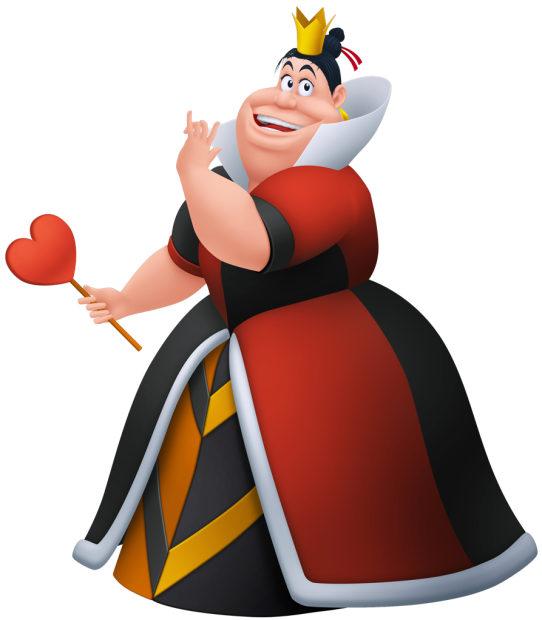 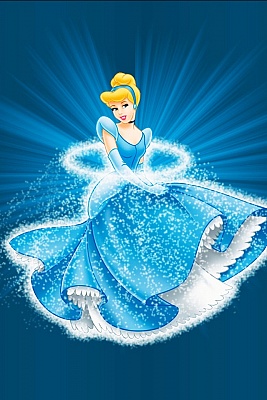 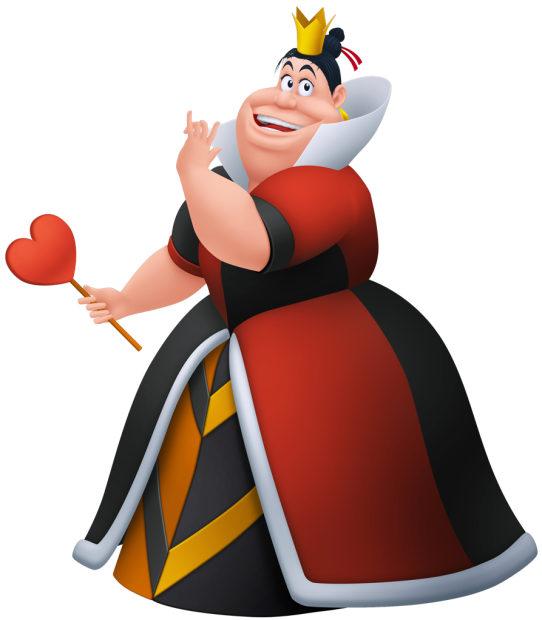 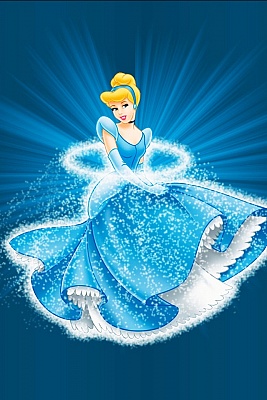 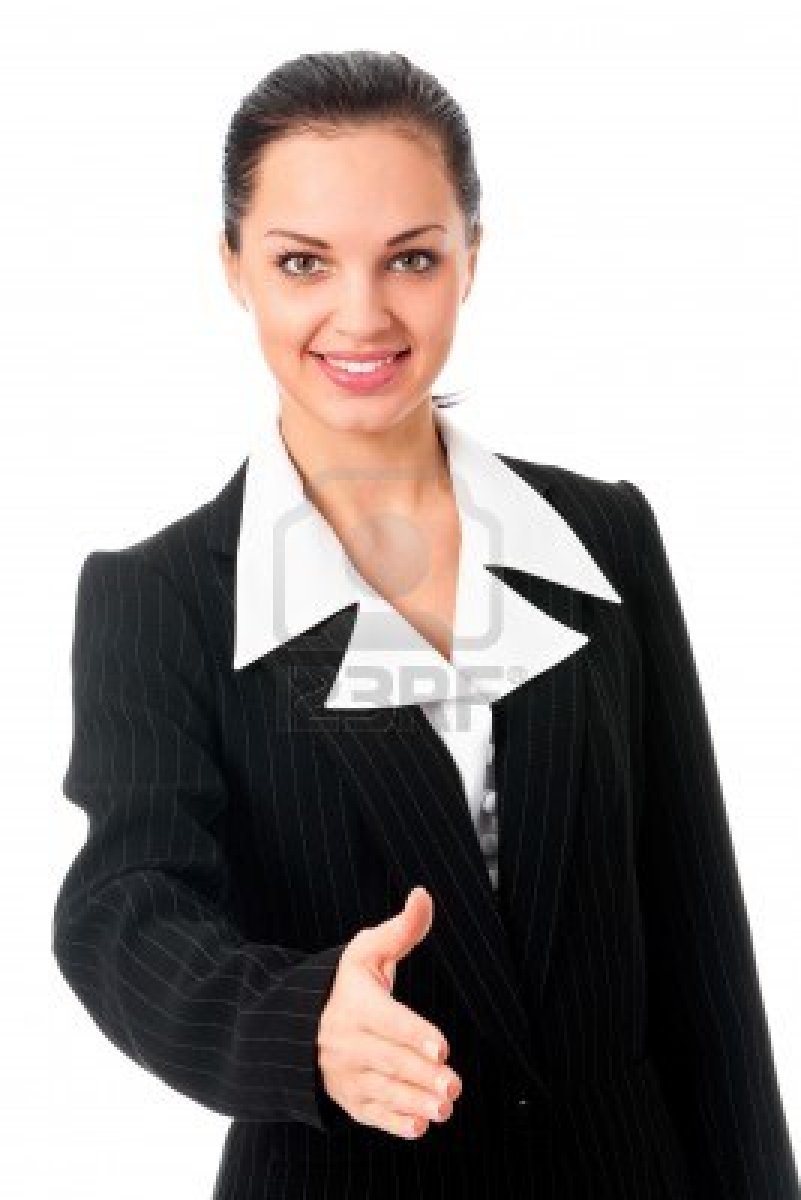 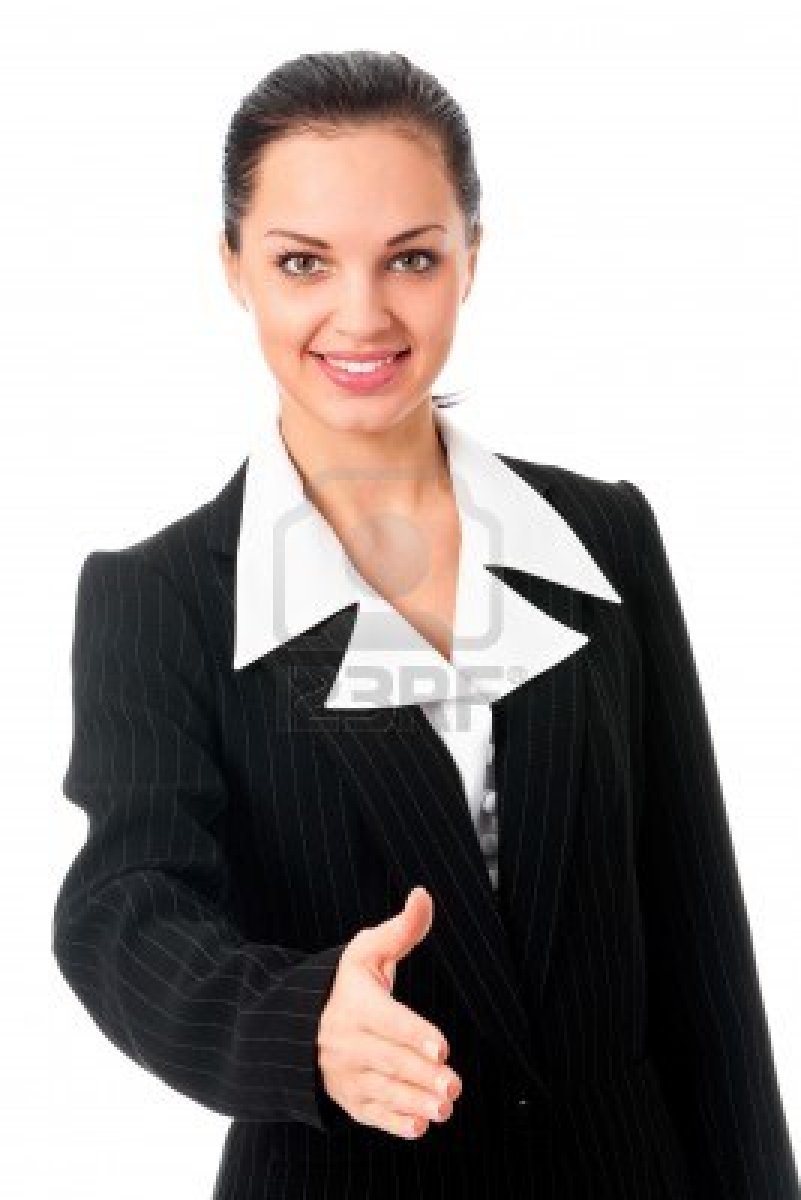 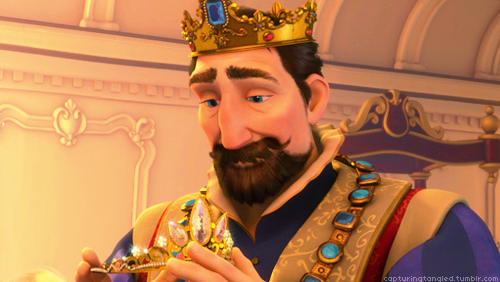 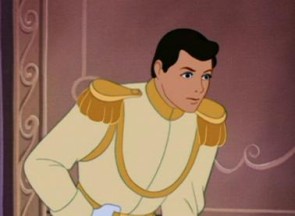 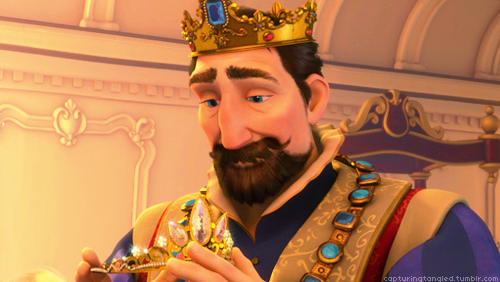 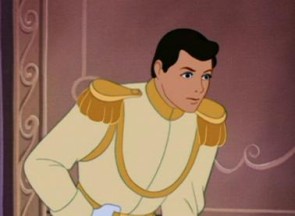 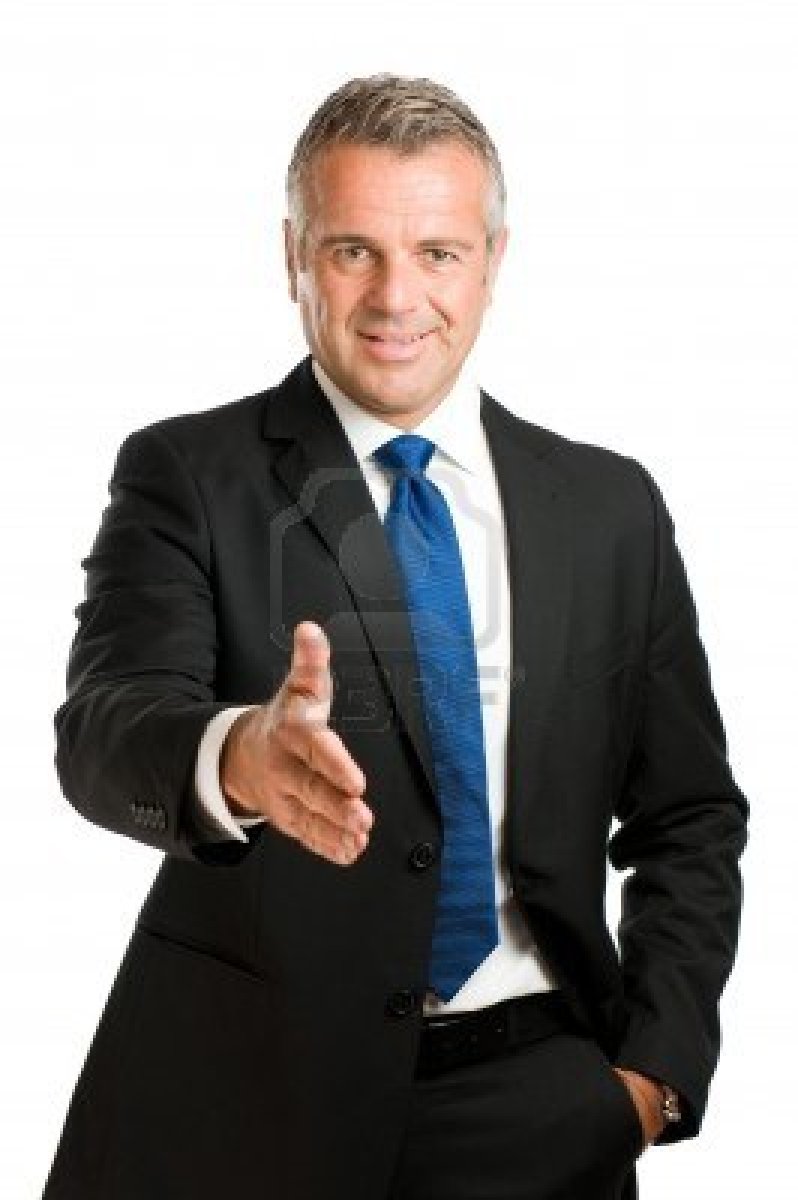 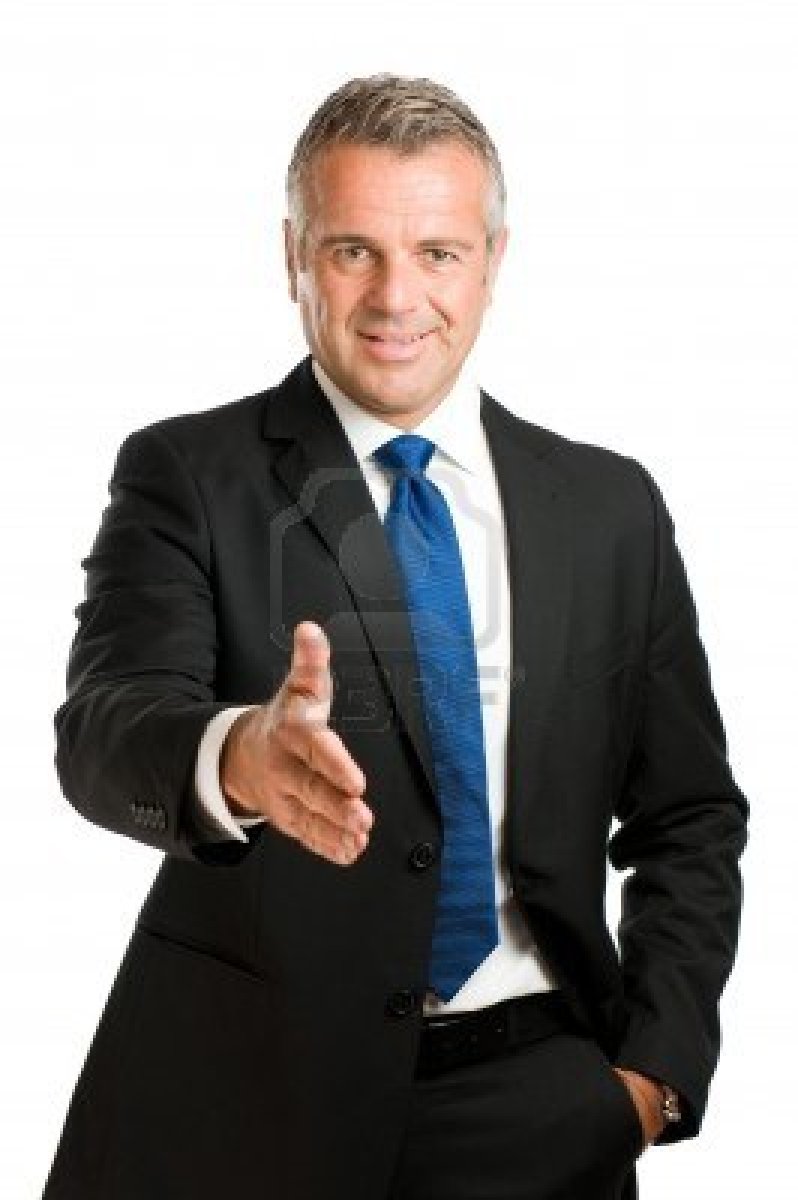 